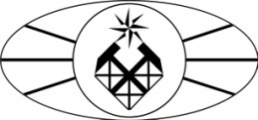 МИНОБРНАУКИ РОССИИФедеральное государственное бюджетное образовательное учреждение высшего образования «Российский государственный геологоразведочный университет имени Серго Орджоникидзе»(МГРИ-РГГРУ)Институт Современных технологий геологической разведки, горного и нефтегазового дела Кафедра Современных технологий бурения скважинРАБОЧАЯ ПРОГРАММА ПРАКТИКИБ2.у.1 «технологическая практика» (по получению первичных профессиональных умений и навыков)Направление подготовки: 21.04.01 «Нефтегазовое дело»Программа подготовки: «Строительство глубоких нефтяных и газовых скважин в сложных горно-геологических условиях»Формы обучения: очная, очно-заочная, заочная                                           Промежуточная                                                                  аттестация    зачет Программа рассмотрена и утверждена на заседании кафедры_______________                                  Протокол № _________от «___»__________2018 г.                            Зав.кафедрой, профессор __________(Соловьев Н.В)Москва, 2018 г.ЦЕЛИ И ЗАДАЧИ ОСВОЕНИЯ ПРАКТИКИЦелями технологической практики являются развитие и закрепление теоретических знаний, полученных обучающимся во время аудиторных занятий, приобретение им профессиональных компетенций, путем непосредственного участия в научно-исследовательской работе, а также приобретение им социально-личностных компетенций, необходимых для работы в профессиональной сфере.Основными задачами технологической практики являются:закрепление и развитие теоретических знаний, полученных при изучении базовых дисциплин;развитие и накопление специальных навыков, изучение и участие в разработке организационно-методических и нормативных документов для выполнения научно-исследовательских работ;ознакомление с содержанием основных работ и исследований, выполняемых в научном коллективе по месту прохождения практики;принятие участия в выполнении конкретной научно-исследовательской работы;проведение прикладных научных исследований по проблемам нефтегазовой отрасли, оценка возможного использования достижений научно-технического прогресса в нефтегазовом производстве;разработка и обоснование технических, технологических, технико- экономических, социально-психологических и других необходимых показателей характеризующих технологические процессы, объекты, системы, проекты, нефтегазовые организации;разработка физических, математических и компьютерных моделей исследуемых процессов, явлений и объектов, относящихся к профессиональной сфере;совершенствование и разработка методов анализа информации по технологическим процессам при бурении глубоких скважин в сложных горно-геологических условиях;создание новых и совершенствование методики моделирования и расчетов, необходимых при проектировании технологических процессов и технических устройств в отрасли;совершенствование и разработка новых методик экспериментальных исследований физических процессов нефтегазового производства и технических устройств;осуществление сбора, обработки, анализа и систематизации научно- технической информации по теме исследования, выбор методик и средств решения задачи;выполнение подготовки научно-технических отчетов, обзоров, публикаций по результатам выполненных исследований;разработка моделей проектных решений по управлению качеством в нефтегазовом производстве;разработка систем обеспечения промышленной и экологической безопасности объектов, оборудования и технологий нефтегазового производства.непосредственное участие в рабочем процессе научного коллектива с выполнением должностных обязанностей исследователя;сбор материалов для подготовки и написания магистерской диссертационной работы.МЕСТО ПРАКТИКИ В СТРУКТУРЕ ООП ВОТехнологическая практика относится к разделу Б.2 Практики, в том числе научно-исследовательская работа, вариативной части образовательной программы магистра (Б2.П. Производсвенные практики).Технологическая практика является одним из важнейших разделов структуры учебного плана подготовки магистранта. Раздел «Практика, в том числе научно-исследовательская работа (НИР)» является обязательным и представляет собой вид учебных занятий, непосредственно ориентированных на профессионально-практическую подготовку обучающихся.Технологическая практика базируется на профессиональном цикле учебного плана. В результате прохождения практики «технологическая практика» обучающийся должен изучить методы планирование научно- исследовательской работы, включающие ознакомление с тематикой исследовательских работ в данной области и выбор темы исследования; овладеть навыками написания обзоров, докладов, рефератов и научных статей по избранной теме; принять участие в проведении научно- исследовательской работы; ознакомиться с методами корректировки плана проведения научно-исследовательской работы, составления отчета о научно- исследовательской работе и освоить приемы публичной защиты выполненной работы. Кроме того, обучающийся должен освоить практические навыки научно-исследовательской работы специалиста в научных коллективах, занимающихся проблемами бурения  глубоких скважин на нефть и газ в сложных горно-геологических условиях.Данная практика проводится в течение 1 семестра.Взаимосвязь практики Б2.П.1 «Технологическая практика» с другими составляющими ООП следующая:Предшествующие дисциплины: данная практика базируется на освоении студентами специальных дисциплин ООП, соответствующих программе подготовки «Строительство глубоких нефтяных и газовых скважин в сложных горно-геологических условиях» в 1 семестре 1 курса: экономика и управление нефтегазовым производством, методология проектирования в нефтегазовой отрасли и управление проектами, физико- химия буровых промывочных жидкостей, экологические проблемы и охрана окружающей среды при бурении скважин, способы разработки углеводородов на поздних стадиях, Технологические процессы в горизонтальном буренииВИД, СПОСОБ И ФОРМА ПРОВЕДЕНИЯ ПРАКТИКИДанная практика относится к области научно-исследовательских исследований в целях получения опыта профессиональной деятельности. Тип практики – технологическая практика.По видам практик - путем выделения в календарном учебном графике непрерывного периода учебного времени для проведения каждого вида практик, дискретно.Технологическая практика проводится в форме непосредственного участия обучающегося в работе научного коллектива, занимающегося проблемами бурения глубоких скважин на нефть и газ в сложных горно- геологических условиях. Основной формой планирования и корректировки индивидуальных планов научно-исследовательской работы обучаемых является обоснование темы, обсуждение плана и промежуточных  результатов исследования в рамках научно-исследовательского семинара. В процессе выполнения научно-исследовательской работы и в ходе защиты ее результатов должно проводиться широкое обсуждение в учебных структурах вуза с привлечением работодателей и ведущих исследователей, позволяющее оценить уровень приобретенных знаний, умений и сформированных компетенций обучающихся. Необходимо также дать оценку компетенций, связанных с формированием профессионального мировоззрения и определенного уровня культуры.Данная практика проводится в МГРИ-РГГРУ на территории г. Москвы и является стационарной.Технологическая практика проводится в научных коллективах, занимающихся проблемами бурения нефтегазовых скважин, в т.ч. напрофильно-ориентируемых кафедрах и в Научно-образовательном центре МГРИ-РГГРУ (НОЦ МГРИ-РГГРУ).КОМПЕТЕНЦИИ ОБУЧАЮЩЕГОСЯ, ФОРМИРУЕМЫЕ В РЕЗУЛЬТАТЕ ОСВОЕНИЯ ПРАКТИКИВ процессе освоения практики Б2.П.1 «Технологическая практика» студент формирует и демонстрирует следующие профессиональные компетенции, сформированные в соответ-ствии с ФГОС ВО по направлению подготовки 21.04.01 «Нефтегазовое дело», квалификация«магистр», утвержденного приказом Министерства образования и науки РФ 30.03.2015 г. № 297: ПК-17, ПК-18, ПК-19, ПК-20, ПК-21, ПК-22, ПК-23.Таблица 1В	результате	освоения	производственной	практики	Б2.П.1«Технологическая практика» обучающийся должен демонстрировать результаты образования в соответствии с требованиями ФГОС ВО:Таблица 2СТРУКТУРА И СОДЕРЖАНИЕ ПРАКТИКИОбщая трудоемкость учебной дисциплины- общая трудоемкость практики Б2.П.1 «Технологическая практика» составляет 6 зачетных единиц (216 академических часа, аудиторные занятия не предусмотрены).Содержание практикиСодержание практики определяется руководителями программ подготовки магистров на основе ФГОС ВО с учетом интересов и возможностей как выпускающей кафедры так и магистранта.Программа практики увязана с возможностью последующей научно- исследовательской работой лиц, оканчивающих магистратуру, как в творческих коллективах, так и на кафедрах высшего учебного заведения.В период практики магистранты подчиняются правилам внутреннего распорядка университета и техники безопасности, установленным на кафедрах применительно к учебному процессу. Методическое руководство практикой осуществляется лицом, ответственным за проведение практики магистрантов по месту ее прохождения. Непосредственное руководство и контроль за выполнением плана практики студента осуществляется научным руководителем магистранта. Научный руководитель магистранта: - согласовывает программу технологической практики с руководителем, ответственным за проведение практики магистрантов; - проводит необходимые организационные мероприятия по выполнению программы практики; - осуществляет постановку задач по самостоятельной работе магистрантов в период практики; - осуществляет аттестацию магистранта по результатам практики.Помимо сбора различных материалов, обучающийся должен активно общаться с коллегами по научному коллективу, обсуждая с ними полученные результаты собственных наблюдений, материалов из сообщений и докладов других сотрудников и т.д.В период прохождения практики «технологическая практика»магистрант должен:усвоить свои должностные обязанности во время прохождения практики;изучить основные организационно-методические и нормативные документы, требуемые для решения отдельных задач на предприятии по месту прохождения практики;ознакомится с содержанием основных работ и исследований, выполняемых в научном коллективе по месту прохождения практики;изучить обоснование технических, технологических, технико- экономических, социально-психологических и других необходимых показателей, характеризующих технологические процессы, объекты, системы и проекты нефтегазовых организаций;освоить методы анализа информации по технологическим процессам и работе технических устройств в области бурения глубоких скважин на нефть и газ в сложных горно-геологических условиях;изучиь новые методики экспериментальных исследований технических устройств и физических процессов нефтегазового производства;участвовать в проведении прикладных научных исследований по проблемам нефтегазовой отрасли и оценивать возможное использование достижений научно-технического прогресса в нефтегазовом производстве;разрабатывать физические, математические и компьютерные модели исследуемых процессов, явлений и объектов, относящихся к профессиональной сфере;проводить патентные исследования с целью обеспечения патентной чистоты новых разработок;определять ценность собранных материалов для написания магистерской диссертации.пользоваться навыками разработки конкретных организационно- методических и нормативных документов для решения отдельных задач;пользоваться методами сбора, обработки, анализа и систематизации научно-технической информации по теме исследования, выбор методик и средств решения задачи;овладеть методами подготовки научно-технических отчетов, обзоров, публикаций по результатам выполненных исследований.ФОРМЫ ОТЧЕТНОСТИ ПО ПРАКТИКЕРабочая программа практики Б2.П.1 «Технологическая практика»предусматривает зачет по практике.Промежуточная аттестация по итогам технологической практики проводится в форме собеседования и зачета. Обучающийся вместе с научным руководителем от кафедры регулярно обсуждает ход выполнениятехнических заданий, а также итоги практики и собранные материалы. Обучающийся пишет отчет о практике, который включает в себя сведения выполненной научно-исследовательской работе. Защита отчета о технологической практике происходит перед специальной комиссией кафедры.В содержание отчета должны входить:Задание на практику.Индивидуальный план практики.Введение, в котором указываются: актуальность исследования, цель, задачи, место, сроки прохождения практики; перечень выполненных работ и заданий.(ПК-17 ПК-18)Основная часть, содержащая результаты:теоретические разработки выбранной темы исследования;описание организации индивидуальной работы и результаты проведенной научно-исследовательской работы;приводится результаты апробации научно-исследовательской работы на конференциях и семинарах, проводимых по тематике работы. (ПК-19, ПК- 20, ПК-21)Заключение, включающее индивидуальные выводы о практической значимости проведенной научно-исследовательской работы и отражающее его основные результаты. (ПК-22,ПК-23)Список использованных источников.Приложения.В отчет обязательно должно быть включено методическое обеспечение проведенных исследований.Основные требования, предъявляемые к оформлению отчета по практике:отчет должен быть отпечатан через 1,5 интервала шрифт Times New Roman, номер 14 pt; размеры полей: верхнее и нижнее 2 см, левое 3 см, правое 1,5 см;рекомендуемый объем отчета 20−25 страниц машинописного текста;в отчет могут быть включены приложения, объемом не более 20 страниц, которые не входят в общее количество страниц отчета;отчет должен быть иллюстрирован рисунками, таблицами, графиками, схемами и т. п. Магистрант представляет отчет в сброшюрованном виде вместе с другими отчетными документамиответственному за проведение технологической практики преподавателю. К отчету обязательно прикладывается отзыв непосредственного руководителя практики.ФОНД ОЦЕНОЧНЫХ СРЕДСТВ ДЛЯ ПРОВЕДЕНИЯ ПРОМЕЖУТОЧНОЙ АТТЕСТАЦИИ ПО ИТОГАМ ОСВОЕНИЯ ПРАКТИКИКонтроль студентов осуществляется в виде итогового контроля (зачета во 2 семестре).Аннотация оценочных средств по производственной практике Б2.П.1«Технологическая практика»Программой практики предусмотрены следующие виды текущего контроля успеваемости (промежуточной аттестации), формы оценочных средств и критерии оценивания формируемых общекультурных, общепрофессиональных и профессиональных компетенций:Таблица 6УЧЕБНО-МЕТОДИЧЕСКОЕ ОБЕСПЕЧЕНИЕ ПРАКТИКИПеречень рекомендуемой литературыа) учебники и учебные пособия:Калинин А.Г. Бурение нефтяных и газовых скважин (курс лекций): Учебник. – М.: ЦентрЛитНефтеГаз, 2008. 848 с.Литвиненко В.С., Калинин А.Г. Основы бурения нефтяных и газовых скважин: Учебное пособие. – М.: ЦентрЛитНефтеГаз, 2009. 544 с.Повалихин А.С., Калинин А.Г., Бастриков С.Н., Солодкий К.М. Бурение наклонных, горизонтальных и многозабойных скважин скважин / Под общ. ред. д.т.н., проф. А.Г. Калинина. – М.: ЦентрЛитНефтеГаз, 2011. 647 с.Нескромных В.В., Калинин А.Г. Направленное бурение. ЦентрЛитНефте-Газ 2008Калинин А.Г., Кульчицкий В.В. Естественное и искусственное искривление скважин. М.: РГУ НГ. 2006Ганджумян Р.А. и др. Расчеты в бурении. Москва РГГРУ 20078. Калинин А.Г. Анненков А.А. Бурение и опробование разведочных скважин –М.: ЦентрлитНефтегаз, 2010. -864с.; ил.9.	Калинин А.Г. . Радин А.И. Соловьев Н.В. и др. Бурение разведочных скважин на жидкие и газообразные полезные ископаемые М.: изд. РГГРУ, 200710. Соловьев Н.В., Кривошеев В.В., Башкатов Д.Н. Бурение разведочных скважин. Учебник для ВУЗов. Изд-во «Высшая школа», М., 2007 г.Ганджумян Р.А., Тунгусов А.А., Тунгусов С.А. Буровые машины, механизмы и сооружения. Учеб. Пособие. М., РГГРУ, 2010.Ганджумян Р.А., Калинин А.Г. Инструмент для защиты бурильных колонн от вибраций при бурении скважин на нефть и газ. М., РГГРУ, 2009.б) отечественные журналы:Безопасность труда в промышленности Бурение и нефтьГазовая промышленность Геология нефти и газаИзвестия вузов. Геология и разведка Известия вузов. Нефть и газМагистральный трубопроводный транспорт Нефтегазовая вертикальНефтегазовое строительство Нефтегазовые технологии Нефтепромысловое дело Нефть, газ и бизнесНефть и капитал Нефть РоссииНефтяное хозяйствоСтроительство нефтяных и газовых скважин на суше и на море Трубопроводный транспорт нефтиТерритория «Нефтегаз»Управление качеством в нефтегазовом комплексев) зарубежные журналы:EuroilGaz du Monde Pipeline news Pipeline constraction Oil and Gas JournalSPE Drilling and Completion Word Oil.г) электронные ресурсы:Для получения студентами свежей информации по теории и практике бурения из компьютерного класса обеспечен доступ к профессионально ориентированным интернет-порталам, в том числе: http://atlascopco.com; http://boartlongear.com; http://drillzone.ru/, http://dic.academic.ru/,http://gazneftnet.ru/, http://zipgo.ru/, http://www.burovik.ru/, http://www.drillings.ru/, http://www.drillmat.ru/, http://www.geoinform.ru/, http://www.geomash.ru/, http://www.geospetsstroy.ru/, http://www.mining-enc.ru/, http://www.motokama.ru/, http://www.mozbt.com/, http://www.voda-da.ru/9) МАТЕРИАЛЬНО-ТЕХНИЧЕСКОЕ ОБЕСПЕЧЕНИЕ ПРАКТИКИВ	проведении	лекционных	и	практических	занятий	используются	следующие аудитории:208-а(25	посадочных	мест,	персональный	компьютер	и	мультимедийное оборудование);416 (10 посад. мест, компьютерный класс; мультимедийный комплекс;)УТВЕРЖДАЮ:Директор института:________________Клочков Н.Н.«___»_____________2018  г.Общая трудоемкостьосвоения практики  6 з.е. (216 ак. ч.)Количество недель     4Курс           1Семестр      2Коды компе-тенцийНазвание компетенцииПрофессиональные функции123ПРОФЕССИОНАЛЬНЫЕ КОМПЕТЕНЦИИ ВЫПУСКНИКАПРОФЕССИОНАЛЬНЫЕ КОМПЕТЕНЦИИ ВЫПУСКНИКАПРОФЕССИОНАЛЬНЫЕ КОМПЕТЕНЦИИ ВЫПУСКНИКАПК-17способностью управлять сложными технологическими комплексами (автоматизированными промыслами, системой	диспетчерского управления), принимать решения вусловиях неопределенности и многокритериальностиИметь	представление	об автоматизированных системах бурения глубоких скважин на нефть и газ в сложных		горно-геологических условиях, в том числе на акваторияхПК-18способностью анализировать и обобщать	экспериментальные данные о работе технологическогооборудованияВнедрять для бурения скважин совершенные забойные двигатели с алмазными долотами различных конструкций, роторные управляемые компоновки, использовать установки с наклоннным ставом, способными работать с гибкими трубами для буренияи ремонта скважинПК-19способностью совершенствовать методики	эксплуатации	и технологии		обслуживания оборудованияВнедрять для бурения скважин совершенные забойные двигатели с алмазными долотами различных конструкций, роторные управляемые компоновки, использовать установки с наклоннным ставом, способными работать с гибкими трубами для буренияи ремонта скважинПК-20способностью	применять инновационные методы для решенияпроизводственных задачприменять	ииновационные	технологии промывки скважин и разобщения пластовПК-21способностью конструировать и разрабатывать новые инновационные технологические процессы иоборудование нефтегазодобычи и транспорта нефти и газаразрабатывать и применять новые инновационные методы увеличения нефтеотдачи пластовПК-22способностью	анализировать возможные	инновационные	рискипри внедрении новых технологий, оборудования, системразрабатывать	и	применять	методики анализа экономической эффективностивнедрения	новых	инновационных технологийПК-23способностью	применятьполученные  знания  для  разработкиИспользовать	полученные	знания	потехнологии	и	технике	бурения	ипроектных решений по управлениюкачеством	в	нефтегазовом производствезаканчивания скважин для составлениярабочих проектов и внедрения их  на стадии строительства скважинКоды компе- тенцийНазвание компетенции«Допороговый» уровень сформированнос ти компетенцийКраткое содержание/определение. Характеристика обязательного«порогового» уровня сформированности компетенций увыпускника вуза123ПКПРОФЕССИОНАЛЬНЫЕ КОМПЕТЕНЦИИ ВЫПУСКНИКАПРОФЕССИОНАЛЬНЫЕ КОМПЕТЕНЦИИ ВЫПУСКНИКАПРОФЕССИОНАЛЬНЫЕ КОМПЕТЕНЦИИ ВЫПУСКНИКАПК-17способностью управлять сложнымитехнологическими комплексами (автоматизированн ыми	промыслами, системой	диспет- черского			управ- ления),	принимать решения в условиях неопределенности и много-критериальности «Допороговый» уровень: Знать:		основы автоматизации буровых процессов Уметь: работать с	системами автоматизации Владеть: общими представлениями о	проблемахосвоения скважин Пороговый уровень:Знать: в общих чертах о сложных автоматизированных комплексах для бурения глубоких скважин на нефть и газ в сложных горно-геологических условиях, в том числе на акваториях Уметь:	работать		с	системами диспетчерского	управления	в условиях		неопределенности	и многокритериальностиВладеть: общими представлениями опроблемах освоения месторождений на акваторияхПК-18способностью анализировать	и обобщать экспериментальные данные	о	работе технологического оборудования «Допороговый» уровень:Знать:		основы технологии буре- ния скважин на нефть и газ Уметь: создавать технологические карты	бурения скважин Владеть: навыками			расче- тов рациональных режимов бурения Пороговый уровень:Знать:	состав	оборудования	и инструмента для буровых установок Уметь:		выбирать	рациональные сочетания долот и забойных двигателей (на стадии проектирования)Владеть: навыками корректирования режимов работы оборудования, подбирать аналоги в условиях недостаточного	материально- технического снабженияПК-19способностью совершенствовать методики эксплуатации	и технологииобслуживанияоборудования «Допороговый» уровень:Знать:		основы технологии буре- ния скважин на нефть и газ Уметь: создавать технологические карты	бурения скважин Владеть: навыками			расче- тов рациональных режимов бурения Пороговый уровень:Знать:	состав	оборудования	и инструмента для буровых установок Уметь:		выбирать	рациональные сочетания долот и забойных двигателей (на стадии проектирования)Владеть: навыками корректирования режимов работы оборудования, подбирать аналоги в условиях недостаточного	материально- технического снабженияПК-20способностью «Допороговый» Пороговый уровень:применять уровень:Знать:		основы технологических приемов		для бурения скважин в сложных условиях Уметь: произво- дить оценку эко- номической эффективности новой техники Владеть: навыками работы с	автомати- зированными системами рабочего местаинновационные уровень:Знать:		основы технологических приемов		для бурения скважин в сложных условиях Уметь: произво- дить оценку эко- номической эффективности новой техники Владеть: навыками работы с	автомати- зированными системами рабочего местаЗнать:	основные	направленияметоды	для уровень:Знать:		основы технологических приемов		для бурения скважин в сложных условиях Уметь: произво- дить оценку эко- номической эффективности новой техники Владеть: навыками работы с	автомати- зированными системами рабочего местаразвития инновационных технологийрешения уровень:Знать:		основы технологических приемов		для бурения скважин в сложных условиях Уметь: произво- дить оценку эко- номической эффективности новой техники Владеть: навыками работы с	автомати- зированными системами рабочего местадля строительства глубоких скважинпроизводственных уровень:Знать:		основы технологических приемов		для бурения скважин в сложных условиях Уметь: произво- дить оценку эко- номической эффективности новой техники Владеть: навыками работы с	автомати- зированными системами рабочего местана нефть и газ в сложных горно-задач уровень:Знать:		основы технологических приемов		для бурения скважин в сложных условиях Уметь: произво- дить оценку эко- номической эффективности новой техники Владеть: навыками работы с	автомати- зированными системами рабочего местагеологических условиях;способностью уровень:Знать:		основы технологических приемов		для бурения скважин в сложных условиях Уметь: произво- дить оценку эко- номической эффективности новой техники Владеть: навыками работы с	автомати- зированными системами рабочего местаУметь: оценить технологические иконструировать	и уровень:Знать:		основы технологических приемов		для бурения скважин в сложных условиях Уметь: произво- дить оценку эко- номической эффективности новой техники Владеть: навыками работы с	автомати- зированными системами рабочего местафинансовые	риски	при	внедренииразрабатывать уровень:Знать:		основы технологических приемов		для бурения скважин в сложных условиях Уметь: произво- дить оценку эко- номической эффективности новой техники Владеть: навыками работы с	автомати- зированными системами рабочего местаинновационных	проектов	вновые уровень:Знать:		основы технологических приемов		для бурения скважин в сложных условиях Уметь: произво- дить оценку эко- номической эффективности новой техники Владеть: навыками работы с	автомати- зированными системами рабочего местапроизводство;инновационные уровень:Знать:		основы технологических приемов		для бурения скважин в сложных условиях Уметь: произво- дить оценку эко- номической эффективности новой техники Владеть: навыками работы с	автомати- зированными системами рабочего местаВладеть:	навыками	разработкиПК-21технологические уровень:Знать:		основы технологических приемов		для бурения скважин в сложных условиях Уметь: произво- дить оценку эко- номической эффективности новой техники Владеть: навыками работы с	автомати- зированными системами рабочего местаинновационных	подходов	впроцессы	и уровень:Знать:		основы технологических приемов		для бурения скважин в сложных условиях Уметь: произво- дить оценку эко- номической эффективности новой техники Владеть: навыками работы с	автомати- зированными системами рабочего местаконкретных технологиях с помощьюоборудование уровень:Знать:		основы технологических приемов		для бурения скважин в сложных условиях Уметь: произво- дить оценку эко- номической эффективности новой техники Владеть: навыками работы с	автомати- зированными системами рабочего местаавтоматизированного рабочего местанефтегазодобычи и уровень:Знать:		основы технологических приемов		для бурения скважин в сложных условиях Уметь: произво- дить оценку эко- номической эффективности новой техники Владеть: навыками работы с	автомати- зированными системами рабочего местатранспорта нефти и уровень:Знать:		основы технологических приемов		для бурения скважин в сложных условиях Уметь: произво- дить оценку эко- номической эффективности новой техники Владеть: навыками работы с	автомати- зированными системами рабочего местагаза уровень:Знать:		основы технологических приемов		для бурения скважин в сложных условиях Уметь: произво- дить оценку эко- номической эффективности новой техники Владеть: навыками работы с	автомати- зированными системами рабочего места «Допороговый» уровень:Знать: основыУметь: создавать Владеть: навыками Пороговый уровень:ПК-22способностью анализировать возможные инновационные риски	привнедрении	новых технологий,оборудования, систем «Допороговый» уровень:Знать: основыУметь: создавать Владеть: навыкамиЗнать: основные направления развития инновационных технологий для бурения глубоких скважин на нефть и газ в сложных горно- геологических условиях;Уметь: оценить технологические и финансовые риски при внедрении инновационных проектов в производство; Владеть: навыками разработки инновационных	подходов	вконкретных технологиях «Допороговый» уровень:Знать: основ- ные показатели буренияУметь: определять область применения различных способов бурения Владеть: навыкамиработы	в Пороговый уровень:ПК-23способностью применять полученные знания для	разработки проектных решений		по управлению качеством		в нефтегазовом производстве «Допороговый» уровень:Знать: основ- ные показатели буренияУметь: определять область применения различных способов бурения Владеть: навыкамиработы	вЗнать: основные положения, характеризующие качество буровых работ;Уметь: оценивать необходимость корректировки	илисовершенствования традиционных подходов при проектировании скважин;Владеть: способностью выявлять ситуации, при которых правила ведения буровых работ расходятся с реальными ситуацияминестандартныхситуацияхВиды контроляФормыоценочных средствКритерии оцениванияПромежуточнаяаттестацияЗачетОтчет о выполнении индивидуального заданияПравильный	ответ	по	содержанию технологической практики – зачтено, не правильный– не зачтено.